Astronomy & Space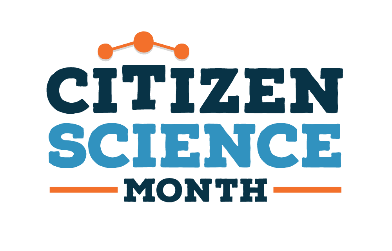 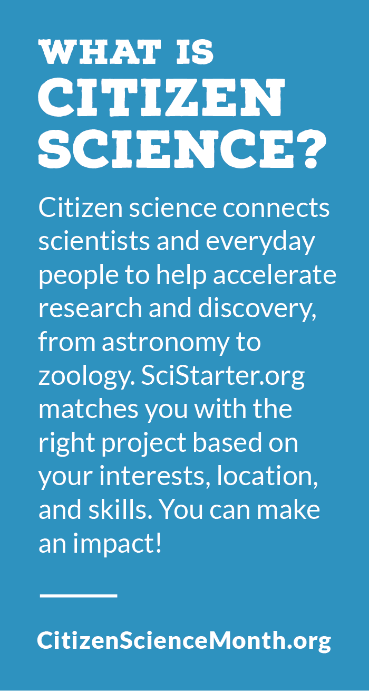 Check out both the library’s physical and digital downloads to find materials to support astronomy and other space related citizen science projects found on SciStarter.org.Adult & Teens NonfictionCavalier et al. (2020). The field guide to citizen science: How       you can contribute Scientific research and make a      difference, Portland: Timber Press.Consolmagno, G., Davis, D. (2019). Turn left at Orion:      hundreds of night sky objects to see in a home telescope     – how to find them. New York: Cambridge University Press.Fazekas, A. & Schneider, H. (2019). National Geographic      Backyard Guide to the Night Sky, 2nd Edition.      Washington, DC: National Geographic Society.Regas, D. (2017). 100 Things to see in the night sky: from planets     and satellites to meteors and constellations, your guide to      stargazing. New York: Adams Media.Stimac, V., (2019). Dark skies: a practical guide to astrotourism.     Carlton, Victoria: Lonely Planet.VideosInternational Dark-Sky Association. (2013, February 27). Losing      the dark. – Flat Screen Version [Video]. YouTube.       				     https://www.youtube.com/watch?v=dd82jaztFIo Filippenko, A. (2011). Skywatching [kit]: seeing and      understanding cosmic wonders. [videorecording, PDF].     Chantilly, VA: The Teaching Company.Children’s NonfictionBetts, B., Colon, E. (2018). Astronomy for kids: How to explore      outer space with binoculars a telescope, or just your eyes!     Emeryville, CA: Rockridge Press.Crelin, B., & Ziner, A. (Illustrator). (2007). There Once Was a      Sky Full of Stars. Cambridge, MA: Sky Publishing.Drimmer, S. (2017). Night sky. Washington, DC: National Geographic.Edwards, N., & Cartwright, L. (Illustrator). (2019). When the stars come out. London: 360     Degrees, an imprint of Little Tiger Group.Galet, J. (2017). Dark matter: nature’s reaction to light pollution.  Brighton, Massachusetts: Red      Deer Press.Gifford, Clive. (2019). Super space encyclopedia : the furthest, largest, most incredible features       of our universe. New York : Dorling Kindersley Publishing, Incorporated.Hamilton, M. (Rev. ed). (2019). A child’s introduction to the night sky. New York, New York:      Black Dog & Leventhal.Latta, S. (2018). Exploring constellations. North Mankato, Minnesota: Capstone Press.Lasky, Kathryn & Swaney, Julianna (Illustrator). (2021). She caught the light: Williamina  
     Stevens Fleming: astronomer. New York: Harper, an imprint of HarperCollins Publishers.   Star finder!: A step-by-step guide to the night (1st ed.). (2017). New York, NY. DK.Read, J.A, (2018). 50 Things to see with a telescope: a young stargazer’s guide. Halifax, Nova      Scotia: Stellar Publishing.Picture BooksKrishnaswami, Uma & Sicuro, Aimée. (2015). Bright sky, starry city. Toronto, Ontario:      Groundwood Books.Mercurio, Ishta. (2019).  Small World. New York : Abrams Books for Young Readers.Motum, Marus. (2017). Curiosity: The story of a Mars rover. Somerville, MA: Candlewick Press.Solitis, Sue & Davenier, Christine (Illustrator). (2020). The stars just up the street. Somerville,       MA: Candlewick Press.Wilson-Max, Ken, (2019). Astro girl. Somerville, MA: Candlewick Press.